 GUNDERSEN, Elise Erica JanetRank: Masseuse
Unit: AANS - Home Service

Elise Gundersen was born c 1895 and arrived in Australia in 1915 on Majola, listed as a Norwegian masseuse aged 20.
She was the daughter of Hans Jorgen GUNDERSEN and Sara Elizabeth nee BERG.Elise volunteered for service overseas but was retained in Australia. Her service from 28 March 1916 to 22 April 1919 included:Duty at 12th AGH (Launceston,Tasmania)Duty at 11th AGH (Caufield Military Hospital)Duty at 16th AGH (Mont Park, Victoria)Her appointment was terminated on 22 April 1919

Elise married Gordon Campbell BEAVIS
She died 1950 in Melbourne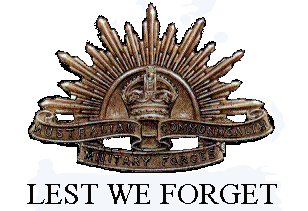 